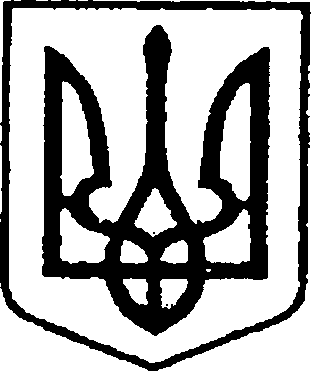 УКРАЇНАЧЕРНІГІВСЬКА ОБЛАСТЬМІСТО НІЖИНМ І С Ь К И Й  Г О Л О В А  Р О З П О Р Я Д Ж Е Н Н Явід 20 травня 2019 р.		           м. Ніжин		                             №129Про оголошення подяк міського голови 	Відповідно до статей 42, 59 Закону України «Про місцеве самоврядування в Україні», статті 38 Регламенту виконавчого комітету Ніжинської міської ради Чернігівської області VІІ скликання, затвердженого рішенням виконавчого комітету Ніжинської міської ради Чернігівської області VІІ скликання від 11.08.2016 р. №220, розпорядження міського голови від 15.04.2015 р. №47 «Про встановлення заохочувальних відзнак міського голови та затвердження Положення про них»: 	1.Оголосити Подяку міського голови за сумлінну працю, високий професіоналізм та з нагоди професійного свята – Дня працівників водного господарства: 1.1.Гриню Миколі Валентиновичу – начальнику Ніжинської експлуатаційної дільниці №3 Ніжинського міжрайонного управління водного господарства;1.2.Рожку Григорію Олексійовичу – оглядачу гідротехнічних об’єктів Ніжинської експлуатаційної дільниці №3 Ніжинського міжрайонного управління водного господарства.	Підстава: лист за підписом начальника управління Ніжинського міжрайонного управління водного господарства В.Тарасенкак від 17.05.2019р. №1-1/548.2.Відділу юридично-кадрового забезпечення апарату виконавчого комітету Ніжинської міської ради (Лега В. О.) забезпечити оприлюднення цього розпорядження на сайті Ніжинської міської ради протягом п’яти робочих днів з дати прийняття.3.Відділу бухгалтерського обліку апарату виконавчого комітету Ніжинської міської ради (Єфіменко Н.Є.)  забезпечити виконання цього розпорядження  у частині видачі бланків Подяк та рамок.                     4.Контроль за виконанням цього розпорядження залишаю за собою.Міський голова 									А. В. Лінник